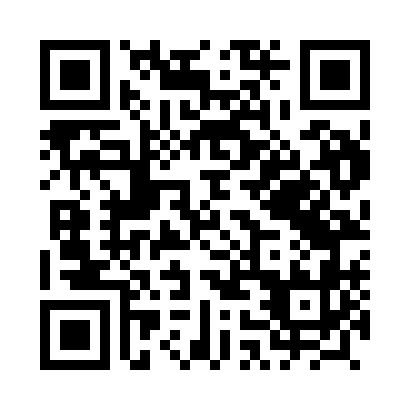 Prayer times for Zawly, PolandWed 1 May 2024 - Fri 31 May 2024High Latitude Method: Angle Based RulePrayer Calculation Method: Muslim World LeagueAsar Calculation Method: HanafiPrayer times provided by https://www.salahtimes.comDateDayFajrSunriseDhuhrAsrMaghribIsha1Wed2:425:0612:295:357:5310:072Thu2:385:0412:295:367:5510:103Fri2:355:0212:295:377:5610:134Sat2:325:0012:295:387:5810:155Sun2:284:5912:295:397:5910:186Mon2:254:5712:285:408:0110:217Tue2:214:5512:285:418:0210:258Wed2:184:5412:285:428:0410:289Thu2:144:5212:285:438:0510:3110Fri2:134:5012:285:448:0710:3411Sat2:134:4912:285:448:0810:3612Sun2:124:4712:285:458:1010:3713Mon2:114:4612:285:468:1110:3714Tue2:114:4412:285:478:1310:3815Wed2:104:4312:285:488:1410:3816Thu2:104:4112:285:498:1610:3917Fri2:094:4012:285:508:1710:4018Sat2:094:3912:285:508:1910:4019Sun2:084:3712:285:518:2010:4120Mon2:084:3612:285:528:2110:4221Tue2:074:3512:295:538:2310:4222Wed2:074:3412:295:548:2410:4323Thu2:064:3312:295:548:2510:4324Fri2:064:3212:295:558:2710:4425Sat2:064:3012:295:568:2810:4526Sun2:054:2912:295:578:2910:4527Mon2:054:2812:295:578:3010:4628Tue2:054:2812:295:588:3110:4629Wed2:044:2712:295:598:3310:4730Thu2:044:2612:295:598:3410:4731Fri2:044:2512:306:008:3510:48